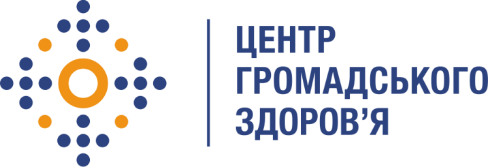 Державна установа 
«Центр громадського здоров’я Міністерства охорони здоров’я України» оголошує конкурс на відбір Системного адміністратора в рамках програми Глобального фонду прискорення прогресу у зменшенні тягаря туберкульозу та ВІЛ-інфекції в України»Назва позиції: Системний адміністраторІнформація щодо установи:Головним завданнями Державної установи «Центр громадського здоров’я Міністерства охорони здоров’я України» (далі – Центр) є діяльність у сфері громадського здоров’я. Центр виконує лікувально-профілактичні, науково-практичні та організаційно-методичні функції у сфері охорони здоров’я з метою забезпечення якості лікування хворих на соціально небезпечні захворювання, зокрема ВІЛ/СНІД, туберкульоз, наркозалежність, вірусні гепатити тощо, попередження захворювань в контексті розбудови системи громадського здоров’я. Центр приймає участь в розробці регуляторної політики і взаємодіє з іншими міністерствами, науково-дослідними установами, міжнародними установами та громадськими організаціями, що працюють в сфері громадського здоров’я та протидії соціально небезпечним захворюванням.Основні обов'язки:Впровадити хмарну операційну систему.Обладнати кабінет для проведення нарад у форматі відео-конференцій.Впровадити систему моніторингу серверної інфраструктури для своєчасного реагування на інциденти пов’язані із збоями в роботі.Впровадити систему оптимізації та своєчасного оновлення сервісів на базі серверів Linux.Впровадити сервіс моніторингу компонентів локальної мережі.Впровадити систему автоматичного розгортання веб-ресурсів.Впровадити кластер серверів для проведення онлайн-нарадВимоги до професійної компетентності:Вища освіта (статистика, математика, економіка, технічна спеціальності);Досвід роботи у сфері IT не менше трьох років;Досвід роботи за наступними напрямками:Мови програмування (JavaScript,HTML/CSS,SQL,Windows PowerShell)Знання пакету для розробки .NET буде перевагою. Серверні архітектури (Windows Server2012/2016,MSSQL,IIS 8,8.5)Знання ділової української та англійської мови;досвід роботи з великими масивами даних або популярними БД;Аналітичний склад розуму, ініціативність.Резюме мають бути надіслані електронною поштою на електронну адресу: vacancies@phc.org.ua. В темі листа, будь ласка, зазначте: «513-2021 Системний адміністратор»Термін подання документів – до 28 жовтня 2021 року, реєстрація документів 
завершується о 18:00.За результатами відбору резюме успішні кандидати будуть запрошені до участі у співбесіді. У зв’язку з великою кількістю заявок, ми будемо контактувати лише з кандидатами, запрошеними на співбесіду. Умови завдання та контракту можуть бути докладніше обговорені під час співбесіди.